ISIFUNDO SESITHATHUYini I WhatsAppI WhatsApp yi apulikhesheni esetshenziswa ngabantu ekukhulumeni ,ukuhambisa lokuyamukela indaba zivela endaweni ezitshiyeneyo ngezikhathi zonke.UKUCHASISA NGOKUGCWELEYO KWEZE WhatsApp I WhatsApp iyenza kubelula ukuthi abantu abelokuthintana labangane , izihlobo , abadla bonke.Kubalula ukukhuluma kungaba yikusebenzisa ama vidiyo I Whatsapp iyenza impilo ibelula ngoba iyenelisa ukuthumela imibiko kubantu abanengi ngesikhathi esifananayo njalo ulakho ukuthumela umbiko ngelizwi or usebenzisa I vidiyo.I WhatsApp isebenzisa idata ayabe iyi bundle yikho okwenza ukuthi ibelula ukusebenzisa kungakhathalekile ukuthi ukhuluma lobani njalo lowo muntu ungaphi kwendawo.UKWENZAHlaba umfanekiso ofana lalo ongaphansi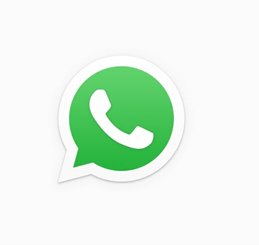 Ukuthumele umbiko usebenzisa I whatsappLiyavula I whatsaap yenu ngokuhlaba unfanekiso enjengalowo ophezulu , beselisiya ebizweni lomuntu elifuna ukumthumela lowo mlayezo / umbiko beselibhala elifuna ukumtshela khonaPhezu kwalokho wenelisa ukuthumela umlayezo wakho ulilizwi ,hlaba I mikhoro phoni esesandleni sokudla  kwebhokisi lokubhalela ,ukhulume ofuna ukukutsho bese uthumela kulowo muntu.Bona umfanekiso ongaphansi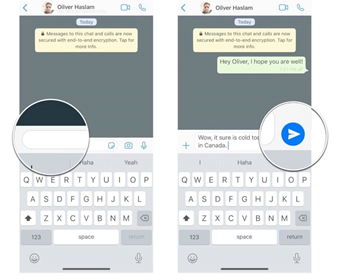 Liyenelis njalo ukuba semaqenjini ayekhukeneyo lawo maqembu angaba ngawesikolo , awemisebenzini, awezinkonzweni, loba awamabhizimusi afana lokuthenga lokuthengiselana kubalula nxa ufuna ukuthumela imibiko.I whatsapp inhle kakhulu ngoba uyenelisa ukuthumela imifanekiso , vidiyo , izingwalo, njalo iyasincedisa ukuthumela I location indawo lapho oyabe ukhona kunceda njalo nxa uthe walahlekaIwhatsap itshipile ,wenelisa ukufona ngayo usebenzisa I vidiyoUkuzenqabela nxa usuthe wasebenzisa I WhatsApp Khangelisisa inkulumo othumelana lazo labanye ku WhatsappHlonipha abanye abantu ku WhatsappNxa ulabanye ongakhulumisani labo kuhle , yekela ukuphendulana labo ezinye inkulumo ezingayenziyo ku WhatsappLiyenelisa ukuquma ubungane lalabo elingazwisisani labo  hlaba u block Yonke into emayelana lempilo yakho yigcine kuhle endaweni ezibucayi.ULWAZI; Iwhatsapp isebenza nge data le whatsaap elitholakala kuma service providers atshiyeneyo ngentengo etshiyeneyo kusinga ngokuthi ufuna elingananiUkusebenzisa amabhandulu lokubona ukuthi asebenza njaniYiba lolwazi lokuthi usebenzisa I bundle lemalimi njalo  elinganani kusiya ngokuthi ufuna ukuvulani ku internet.Kuqakathekile njalo ukuthi ubekwazi ukuthi ususale lama bundles anganani njengoba likwanisa ukukhangela ukuthi ususele lamaminutes amangaki okufona lokhu kuya ngo service provider wakho eg Econet netone or telecel.Nxa usuthe wathola lapho okulamagagasi e WI-FI kutsho ukuthi akula mali oyisebenzisayo ekungeneni ku Internet. I WI-FI iyenelisa ukuthi ungene loba ngaphi.ULWAZI Nxa ufuna ukubona ukuthi ususele lemalini / bundles okungena ku internet ungaxhumana labameli benkampani ekupha ubulembu be internet abaseduze lawe ngoba inkampani lezi zitshiyene ngendawo ngendawo.